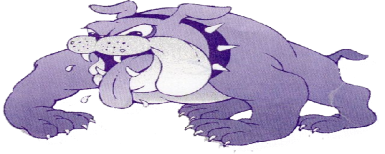 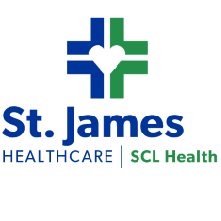 May 2, 2016To the Parents of Student Athlete/Activity Participants, Butte High School and St. James Healthcare will be offering Physical Screenings for students wishing to participate in BHS sports/activities during the upcoming 2016/2017 school year. Physicals are required to participate in all interscholastic sports as well as off season/summer conditioning and open gyms.  Physicals will be held at the Regional Medical Arts Pavilion (RMAP) Building, on the south side of St. James Healthcare, on Tuesday, May 24, 2016 at the following times:	5:00 p.m. – Freshman			6:00 p.m. – Juniors	5:30 p.m. – Sophomores		6:30 p.m. – SeniorsParents are strongly encouraged to attend the physical screenings with their children.A fee of $5.00 will be charged, with the money being donated back to the Butte High Athletic Department. Please make checks for physicals out to Butte High Athletic Department. Electrocardiographs (ECG’s) will also be offered for an additional $5.00. Please make a separate check out to St. James Foundation. Current recommendations state that if your child received an ECG since entering high school and everything was normal a second ECG is not necessary. The items to be completed are as follows:The MHSA physical exam (yellow) sheet.  Fill out the front page of health history and the bottom of the back page with your signature and insurance information filled out completely.The Activity Information (pink) sheet.  Please make sure all sections are filled out and both consent sections are signed.The Consent for Cognitive Testing and Release of Information (blue) form.The MHSA Concussion Information Sheet. Please make sure all boxes are initialed and signed by both the parent/guardian AND the studentECG letter. Parent/guardian must either consent or decline. To have an ECG the athlete’s parent must accompany the athlete. The $5 fee is separate from the fee for the physical.All paperwork MUST be completed and signed by parent/guardian and the student-athlete in advance and brought to the RMAP to receive a physical.In the event your child is NOT medically cleared to participate in sports/activities, you will be notified. All student athletes must have health insurance in order to participate. If you would like to purchase insurance through the school, please mark the appropriate box on the Activity Information sheet and see the attached brochure. Insurance brochures will also be available on the night of the physicals or in the athletic training room at Butte High School.All information supplied in the physical forms and exams are for the use of the school’s certified athletic trainers, coaches, and athletic director and will be treated in a confidential manner. Contact information will only be accessed in case of an emergency or if healthcare problems arise during participation.  Please note: the sports physical does not replace your child’s annual well-child check-up. Please continue to see your regular healthcare provider for your child’s yearly immunizations.If you have any questions please call us at 533-2259. Extra physical packets may be obtained in the Butte High Main Office, Training Room, or on the athletics website http://www.butte.k12.mt.us/athletics.html. Thank you for your cooperation.Sincerely, Maisie Walters, MS, ATC, LAT			Brian O’Flannigan, MSEd, ATC, LATOn the Night of the Physicals, Please Remember:Bring completed/signed paperworkWear T-shirts and running shortsFor hygiene purposes, shower prior to physicalPark in the south hospital parking lotUse the Porphyry Street entranceBe patient & be polite (everyone helping is volunteering their time)